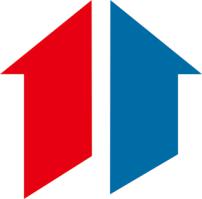 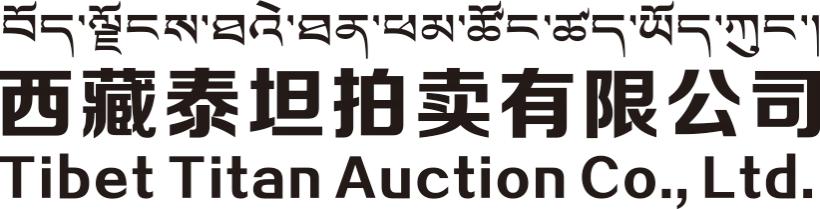 比如县国有土地使用权拍卖公告受委托，根据《中华人民共和国土地管理法》和《招标拍卖挂牌出让国有建设用地使用权规定》等相关规定，经比如县委常委第19次会议和2019年比如县人民政府第35次县长办公会研究决定，现对比如县32宗国有建设用地使用权依法面向社会公开拍卖。规划条件：1、容积率：≤3  2、建筑密度：≤80%  3、建筑高度：≤15米   4、绿化率：≥20%   5、建筑层数：≥2层≤4层（具体情况可到比如县自然资源局查阅并实地查看）   比如县经过近年来的迅猛发展人口的不断增加，辖区经济持续健康发展，辖区基础建设的不断完善，发展的势头已全面展开，随着一带一路的稳步推进比如县依托其独有的地理优势，必将得到更全面和充分的发展是您投资经商的理想之地。凡中华人民共和国境内的自然人、法人和其他合法组织均可参加竞买，符合要求的有意竞买者请于公告之日起持有效证件前来办理竞买登记手续，并交付竞买保证金每宗地人民币10万元整（大写：壹拾万元整），方有资格参加竞买，拍卖成交后，竞买保证金抵作部份价款或违约金；未成交的，在拍卖会结束次日起五个工作日内以转账的方式全额退还（保证金不计息）。交付保证金地点：西藏比如县财政局    交付保证金时间：2020年6月25日起至2020年7月14日    预展地点：西藏比如县白嘎乡、达塘乡、夏曲镇标的所在地预展时间：2020年6月25日起至2020年7月14日拍卖会时间：2020年7月15日上午11:00拍卖会地点：比如县会议室 （如有变动，另行告之）联系电话: 18898082193  0896-3622214   13989094605西藏比如县自然资源局 西藏泰坦拍卖有限公司2020年6月24日序号委估对象坐落地块编号用途使用权类型容积率使用年限使用权面积(㎡)拍卖参考价(万元)1比如县白嘎乡比自然资（拍）2019-01A-1号商业用地出让≤340518.34492比如县白嘎乡比自然资（拍）2019-01A-2号商业用地出让≤340518.34493比如县白嘎乡比自然资（拍）2019-01B-1号商业用地出让≤340518.34464比如县白嘎乡比自然资（拍）2019-01B-2号商业用地出让≤340518.34465比如县白嘎乡比自然资（拍）2019-01C-1号商业用地出让≤340518.34496比如县白嘎乡比自然资（拍）2019-01C-2号商业用地出让≤340518.34497比如县白嘎乡比自然资（拍）2019-01D-1号商业用地出让≤340518.34498比如县白嘎乡比自然资（拍）2019-01D-2号商业用地出让≤340513.31499比如县白嘎乡比自然资（拍）2019-01E-1号商业用地出让≤340518.344610比如县白嘎乡比自然资（拍）2019-01E-2号商业用地出让≤340389.383711比如县白嘎乡比自然资（拍）2019-01F-1号商业用地出让≤340421.314012比如县夏曲镇比自然资（拍）2019-03A-1号商业用地出让≤340398.063513比如县夏曲镇比自然资（拍）2019-03A-2号商业用地出让≤340398.063514比如县夏曲镇比自然资（拍）2019-03B-1号商业用地出让≤340398.063215比如县夏曲镇比自然资（拍）2019-03B-2号商业用地出让≤340398.063416比如县夏曲镇比自然资（拍）2019-03C-1号商业用地出让≤340398.063217比如县夏曲镇比自然资（拍）2019-03C-2号商业用地出让≤340398.063418比如县夏曲镇比自然资（拍）2019-03D-1号商业用地出让≤340398.063519比如县夏曲镇比自然资（拍）2019-03D-2号商业用地出让≤340398.063520比如县夏曲镇比自然资（拍）2019-03E-1号商业用地出让≤340398.063521比如县夏曲镇比自然资（拍）2019-03E-2号商业用地出让≤340398.063522比如县夏曲镇比自然资（拍）2019-03F-1号商业用地出让≤340398.063223比如县夏曲镇比自然资（拍）2019-03F-2号商业用地出让≤340398.063424比如县夏曲镇比自然资（拍）2019-03G-1号商业用地出让≤340398.063225比如县夏曲镇比自然资（拍）2019-03G-2号商业用地出让≤340398.063426比如县夏曲镇比自然资（拍）2019-03H-1号商业用地出让≤340398.063527比如县夏曲镇比自然资（拍）2019-03H-2号商业用地出让≤340398.063528比如县达塘乡比自然资（拍）2019-02A号商业用地出让≤340382.851729比如县达塘乡比自然资（拍）2019-02B号商业用地出让≤340382.851730比如县达塘乡比自然资（拍）2019-02C号商业用地出让≤340382.851731比如县达塘乡比自然资（拍）2019-02D号商业用地出让≤340382.851732比如县达塘乡比自然资（拍）2019-02E号商业用地出让≤340397.0419